Sunday School – 9:30Worship Service – 10:30Worship Leader: Greg Dunlap“I’m Standing on the Solid Rock”“The Lord is My Light”              (green #97)“Jesus, Be the Center”Welcome to WorshipSharing and PrayerOffertory:	Please tear off your “Response Sheet” and drop it		in the offering basket.Children’s Moment:		Jessica Dunlap			NO Activity Room“Open My Eyes, Lord”Message:		  Gordon Scoville		“NEW SPIRIT, NEW LISTENING”		        I Thessalonians 5:16-22“You Shall Go Out With Joy”     (blue #427)======================================================  What’s happening at Bellwood this week: Monday, June 25 – Gordon’s day offTuesday, July 24 – Elders – 7:00Wednesday, July 25 – NO youth activitiesThursday, July 26 – A.A. & Alanon – 7:30Friday, July 27 – Taric’s day offFriday & Saturday – Milford Fun Days“THANK YOU!!!”  We would like o first of all thank God for blessing this past week of Community Bible School.  We had a large turn-out, with lots of energy and enthusiasm.  There are MANY people to thank for all their hard work and dedication:     The kids who participated; the parents who brought them; the adult     and youth group leaders; the snack makers and servers; the nurse;      the crossing guards; the decorators; the worship leaders; those who     helped with registration; the sound system and PA operators; all      the “pray-ers”; the janitors; those who generously donated to our     offering project (“Water 4 Haiti”); and the whole congregation who     graciously adapted to all the decorations and rearranged rooms      in our church.If you would like to contribute to “Water 4 Haiti” today, please designatethat on an offering envelope or on the memo line of your check.  Checks can be made out to the Milford Ministerium.        Deann Herr, Peg Burkey, and the whole VBS Planning CommitteeI Heart Milford will be held Saturday, August 11:  A one-day serving project that will help bless our community and the people in it.  Our goal is to utilize unity to bless our community.  During the morning and afternoon, we will spend our time serving certain people and locations to help out our area.  In the evening, we will have a celebration service with a potluck, worship, and an amazing message.  This will be an amazing opportunity, you will not want to miss out!!  This is open to all ages.  Cost is $10 per person and includes a t-shirt and lunch.Opportunities to learn about immigration and respond with MCC.MCC works with the issue of migration around the world and walks with people who migrate, people who struggle not to migrate and people who provide hospitality to migrants in many places.Learn:  Consider participating in the MCC Migration Learning Tour to Guatemala and Honduras on November 7-17.  For moreInformation on how you can get involved, visit mcc.org/immigrationThe power of attitudes	Attitude is the mind’s paintbrush.  It can color a situation	gloomy and gray, or cheerful and gay.  In fact, attitudes	are more important than facts.Last Week:   Worship Attendance – 73,   Birthday:  Judy Lutgen (today)Activity Room:	Need 2 volunteers for next Sunday, July 29	Clipboard will be passed next week to sign up for Aug. & Sept.Worship Leader, Music, Singers & Greeters:July 29 – Worship Leader – Lisa Compton	   Piano – Pam Erb	   Offertory- Jess Dunlap	   Singers – Nick Glanzer, Jeni Bogenrief	   Children’s Moment – Craig Bontrager	   Greeters – Verlyn Dunlap & Brenda Burkey	   Speaker – Taric LeichtyAugust 5 – Worship Leader – Doug Herr	      Piano – Peg Burkey	      Singers – Sid , Tim & Bonnie Burkey	      Children’s Moment – Taric Leichty	      Greeters – Tara & Jack StahlRemember in Prayer:Children & families on our bordersDoug Nelsen  - recovery from surgeryKade JurgenYouth Escape StudentsBellwood Mennonite Church520 B Street, Milford, NE 68405Church Office  402-761-2709Montessori School 402-761-3095Email:  bell606@windstream.netWebsite:  www.bellwoodchurch.orgInterim Pastor:  Gordon ScovilleGordon’s office hours – 9-12 Tuesday – FridayGordon’s home phone – 761-4978Associate Pastor of Youth:  Taric Leicht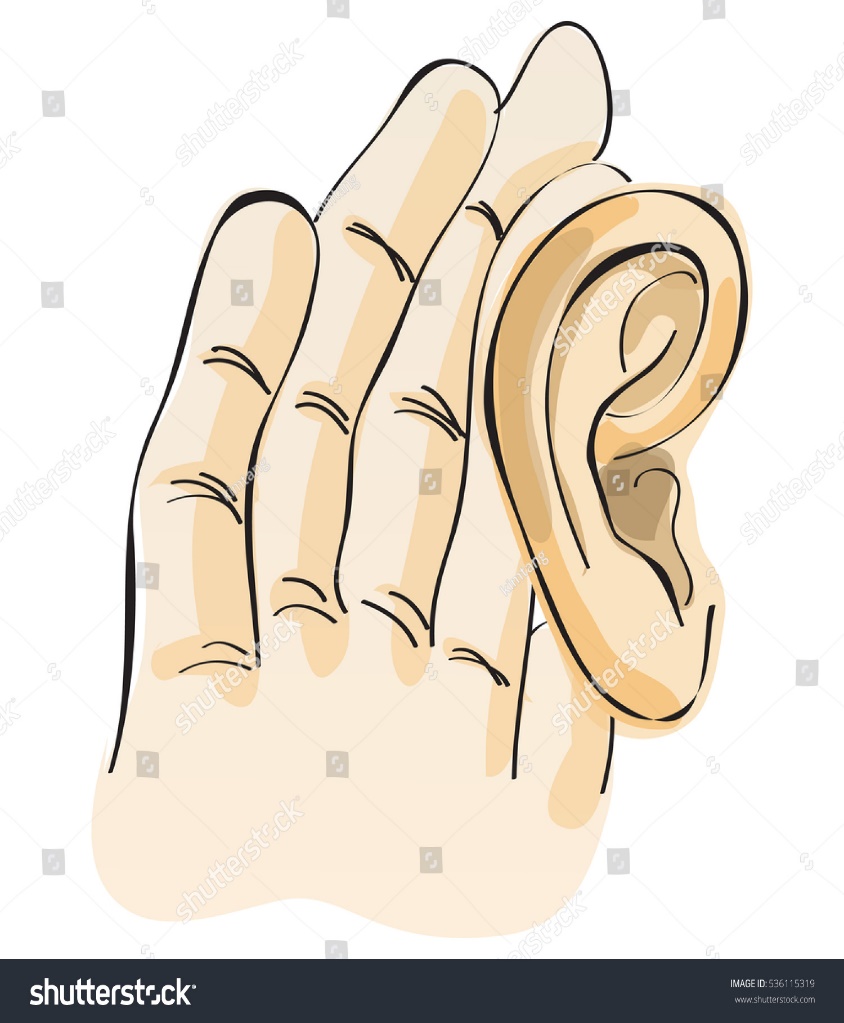 July 22, 2018